السيرة الذاتية :معلومات شخصية:الاسم : عبدالرزاق 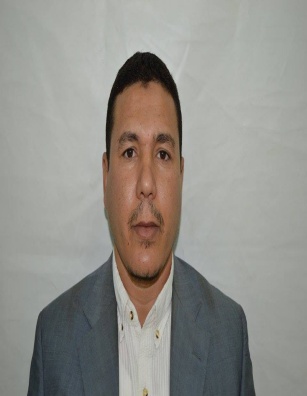 اللقب : بعلي تاريخ الميلاد : 13/12/1978حي 346 مسكن،ولاية المسيلة، دولة الجزائر.	الهاتف :002130698753674- البريد الالكترونـي: baaliuniv2@gmail.comالشهادات العلمية:1997 : بكالوريا علوم طبيعة وحياة 1998-2002  : ليسانس لغة عربية وآدابها- جامعة المسيلة.رسالة ليسانس بعنوان "دراسة لغوية للأمثال القرآنية –سورة البقرة أنموذجا- ".2016 : شهادة ماستر أكاديمي - جامعة المسيلة.رسالة  الماستر الأكاديمي بعنوان "تحليل دلالي لـقصيدة المنفرجة لأبي الفضل النحوي".2016-2017: النجاح في مسابقة الدكتوراه –جامعة الجزائر-.السنة الثالثة  دكتوراه جامعة الجزائر2.المشاركات في الملتقيات:مداخلة بعنوان: الاستعمال المسرحي للموسيقى،اليوم الدراسي حول فسيفسائية النص المسرحي وجماليته، مخبر سيميولوجيا المسرح بين النظرية والتطبيق بجامعة محمد بوضياف المسيلة.مداخلة بعنوان:جهود الدكتور الحاج صالح عبد الرحمان ،الملتقى الوطني  حول اللسانيات التعليمية وتعليم اللغة في المدرسة والجامعة، مخبر سيميولوجيا المسرح بين النظرية والتطبيق بجامعة محمد بوضياف المسيلة.مداخلة بعنوان: دراسة دلالية في البنية الإيقاعية –قصيدة قمر الليل للشاعر عبد الله بن كريو أنموذجا، الملتقى الوطني الأول حول تحليل الخطاب بين المداخل اللغوية والمناهج النقدية، مخبر الشعرية الجزائرية بجامعة محمد بوضياف المسيلة.البحوث المنشورة:كتاب تحليل دلالي لـقصيدة المنفرجة لأبي الفضل النحوي، دراسات دلالية في الموروث اللغوي المغاربي، دار نور النشر،2017.مقال: الأثر الوزني في دلالة الشعرعبد الله بن كريو،قصيدة قمر الليل للشاعر عبد الله بن كريو أنموذجا، مجلة حوليات الآداب واللغات، العدد 12، كلية الآداب واللغات، جامعة محمد بوضياف المسيلة.بحوث في انتظار النشر:مقال: هندسة التوزيع المقطعي للحروف ودلالة تكرارها قصيدة قمر الليل للشاعر عبد الله بن كريو، مجلة المقري للدراسات اللغوية النظرية والتطبيقية، العدد الخامس، مخبر الدراسات اللغوية النظرية والتطبيقية ، جامعة محمد بوضياف المسيلة.مقال بلاغة الإيقاع الشعري في قصيدة المنفرجة لأبي الفضل النحوي، مجلة دفاتر مخبر الشعرية الجزائرية، مخبر الشعرية الجزائرية ، جامعة محمد بوضياف المسيلة.مشروع الدكتوراه:أثر الوزن في دلالة الشعر، دراسة مقارنة بين الشعر العربي الفصيح والشعر البدوي الجزائري، بإشراف الأستاذ الدكتور: مصطف حركات.سنة أول تسجيل 2016.تاريخ المتوقع للمناقشة: 2019.الخبرة المهنية:2015-2016 : مقدم برامج تنافسية في فنون الأداء .منشط  ثقافي فني في مهرجان القراءة في احتفال وزارة الثقافة الجزائرية 2011-2012.2016-2017 : صاحب برنامج إذاعي بعنوان  قطوف لغوية  . 2014-2015 : صاحب برنامج إذاعي رمضاني 30 حلقة قصص الحيوان في القرآن .2013-2018 أستاذ لغة عربية ولاية المسيلة.2016-2017رئيس لجنة الإشعاع المدرسي والثقافي بالجمعية الولائية لأعمال المكملة المدرسية بولاية المسيلة.نائب سابق لرئيس جمعية حماد للثقافة والفنون بولاية المسيلة 2000-2004.رئس جمعية النادي الأدبي عكاظ لجامعة محمد بوضياف المسيلة خلال الفترة 1999-2001.2016-2017 المشرف الفني على مسابقة ندى الأصوات –جمعية الحضنة الشبانية وباشراف مديرية الشباب و الرياضة بالمسيلة-أستاذ جامعي، كلية اللغة العربية، جامعة محمد بوضياف،المسيلة-الجزائر. 2016-2019 وإلى يومنا هذا.